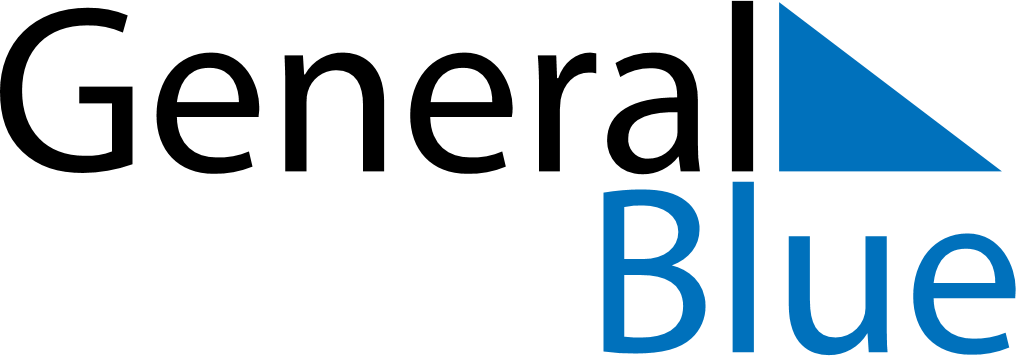 April 2024April 2024April 2024April 2024April 2024April 2024Vodice, Sibenik-Knin, CroatiaVodice, Sibenik-Knin, CroatiaVodice, Sibenik-Knin, CroatiaVodice, Sibenik-Knin, CroatiaVodice, Sibenik-Knin, CroatiaVodice, Sibenik-Knin, CroatiaSunday Monday Tuesday Wednesday Thursday Friday Saturday 1 2 3 4 5 6 Sunrise: 6:38 AM Sunset: 7:23 PM Daylight: 12 hours and 45 minutes. Sunrise: 6:36 AM Sunset: 7:24 PM Daylight: 12 hours and 48 minutes. Sunrise: 6:34 AM Sunset: 7:25 PM Daylight: 12 hours and 51 minutes. Sunrise: 6:32 AM Sunset: 7:26 PM Daylight: 12 hours and 53 minutes. Sunrise: 6:31 AM Sunset: 7:28 PM Daylight: 12 hours and 56 minutes. Sunrise: 6:29 AM Sunset: 7:29 PM Daylight: 12 hours and 59 minutes. 7 8 9 10 11 12 13 Sunrise: 6:27 AM Sunset: 7:30 PM Daylight: 13 hours and 2 minutes. Sunrise: 6:25 AM Sunset: 7:31 PM Daylight: 13 hours and 5 minutes. Sunrise: 6:24 AM Sunset: 7:32 PM Daylight: 13 hours and 8 minutes. Sunrise: 6:22 AM Sunset: 7:34 PM Daylight: 13 hours and 11 minutes. Sunrise: 6:20 AM Sunset: 7:35 PM Daylight: 13 hours and 14 minutes. Sunrise: 6:18 AM Sunset: 7:36 PM Daylight: 13 hours and 17 minutes. Sunrise: 6:17 AM Sunset: 7:37 PM Daylight: 13 hours and 20 minutes. 14 15 16 17 18 19 20 Sunrise: 6:15 AM Sunset: 7:38 PM Daylight: 13 hours and 23 minutes. Sunrise: 6:13 AM Sunset: 7:40 PM Daylight: 13 hours and 26 minutes. Sunrise: 6:12 AM Sunset: 7:41 PM Daylight: 13 hours and 29 minutes. Sunrise: 6:10 AM Sunset: 7:42 PM Daylight: 13 hours and 31 minutes. Sunrise: 6:08 AM Sunset: 7:43 PM Daylight: 13 hours and 34 minutes. Sunrise: 6:07 AM Sunset: 7:44 PM Daylight: 13 hours and 37 minutes. Sunrise: 6:05 AM Sunset: 7:45 PM Daylight: 13 hours and 40 minutes. 21 22 23 24 25 26 27 Sunrise: 6:03 AM Sunset: 7:47 PM Daylight: 13 hours and 43 minutes. Sunrise: 6:02 AM Sunset: 7:48 PM Daylight: 13 hours and 46 minutes. Sunrise: 6:00 AM Sunset: 7:49 PM Daylight: 13 hours and 48 minutes. Sunrise: 5:59 AM Sunset: 7:50 PM Daylight: 13 hours and 51 minutes. Sunrise: 5:57 AM Sunset: 7:51 PM Daylight: 13 hours and 54 minutes. Sunrise: 5:56 AM Sunset: 7:53 PM Daylight: 13 hours and 57 minutes. Sunrise: 5:54 AM Sunset: 7:54 PM Daylight: 13 hours and 59 minutes. 28 29 30 Sunrise: 5:53 AM Sunset: 7:55 PM Daylight: 14 hours and 2 minutes. Sunrise: 5:51 AM Sunset: 7:56 PM Daylight: 14 hours and 5 minutes. Sunrise: 5:50 AM Sunset: 7:57 PM Daylight: 14 hours and 7 minutes. 